Что же могут сделать родители?1. Подготовиться!Необходимо сделать свою квартиру максимально безопасной – убрать подальше и повыше спички, свечи, зажигалки, фейерверки, петарды (если они есть в доме); прикрыть заглушками электрические розетки. Следует также:— научить ребенка сразу же говорить родителям, если он найдет на полу спичку или зажигалку;— приучить не подходить к работающей плите, отопительным приборам ближе, чем на метр;— твердо объяснять ребенку, когда он проявляет интерес к огню, что спичками и зажигалками могут пользоваться только взрослые, так как при этом необходимы навыки и осторожность.Важно помнить, что гораздо проще научить ребенка чему-либо личным примером, чем нравоучениями, поэтому необходимо не перегружать электрические розетки, тушить сигареты водой (если в доме кто-то курит) и никогда не использовать огонь для развлечения.2. Отработать действия!﻿Важно самим родителям знать, что они должны делать в случае возникновения пожара, ведь в ответственный момент им будет некогда паниковать или собираться с мыслями. 3. Обучать!С ребенком нужно как можно больше разговаривать на темы безопасности. При этом важно соблюдать меру и не слишком напугать его такими разговорами.Проще всего соблюсти баланс при помощи различных обучающих картинок, плакатов о пожарной безопасности, компьютерных презентаций, настольных игр, стихов, мультфильмов. Они не только помогут малышам осознать опасность и не испугаться, но и за счет игрового момента будут способствовать лучшему запоминанию информации. Полезными будут также ролевые игры, когда родители и ребенок по очереди оказываются в ситуации «пожара» или «спасают» друг друга от него.Каким правилам пожарной безопасности нужно обучить ребенка?Для предотвращения пожара:— нельзя играть со спичками!— нельзя устраивать игр с огнем!— нельзя включать телевизор без взрослых!— нельзя пользоваться электронагревательными приборами без взрослых!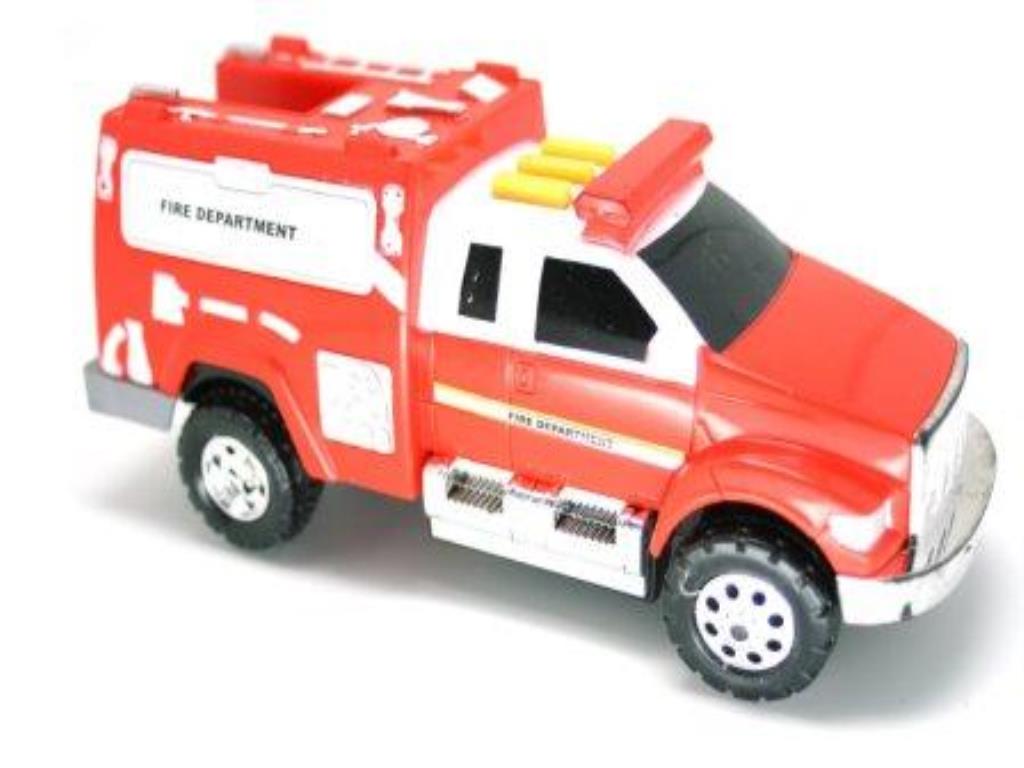 — нельзя оставлять включенными электрические приборы!В случае возникновения пожара:— нельзя пытаться тушить пожар самостоятельно (дошкольникам)!— нужно выбежать из квартиры!— нужно позвать на помощь соседей!— нужно позвонить по телефону 01 (с мобильного телефона – единый номер службы спасения 112)!— нельзя прятаться от огня под кроватью и в шкафу – там пожарным сложно найти ребенка!— нельзя пользоваться лифтом (он может сломаться во время пожара)!— если нет возможности выйти из квартиры – звать на помощь из окна или с балкона!— если загорелась одежда – нужно падать на пол и тушить ее, катаясь по полу!— дым опасен, поэтому нужно быстро накрыть лицо мокрой тряпкой и держаться ближе к полу!Будьте бдительны, придерживайтесь рекомендаций педагогов и специалистов, не забывайте регулярно повторять с детьми меры пожарной безопасности — и риск беды будет минимальным.